Please Note – This form should be used to access Physiotherapy for one musculoskeletal complaint/condition. If you are under 16, recently had surgery, have multiple joint/ muscle pains or have specific communication issues preventing you completing this form, please contact your GP for referral. First nameFirst nameFirst nameFirst nameTitle:Title:Title:SurnameSurnameSurnameSurnameDate of Birth:Date of Birth:Date of Birth:Date of Birth:NHS No:NHS No:NHS No:Address (Incl. Postcode)Address (Incl. Postcode)Address (Incl. Postcode)Address (Incl. Postcode)Daytime Telephone Number Daytime Telephone Number Daytime Telephone Number Daytime Telephone Number Email:Email:Email:GP Name: GP Address:GP Name: GP Address:GP Name: GP Address:GP Name: GP Address:Who is completing this form?                                                                        Who is completing this form?                                                                        Who is completing this form?                                                                        Who is completing this form?                                                                          Myself     Other; relationship to patient: ……………………  Myself     Other; relationship to patient: ……………………  Myself     Other; relationship to patient: ……………………  Myself     Other; relationship to patient: ……………………  Myself     Other; relationship to patient: ……………………  Myself     Other; relationship to patient: ……………………  Myself     Other; relationship to patient: ……………………  Myself     Other; relationship to patient: ……………………Do you require an interpreter?Do you require an interpreter?Do you require an interpreter?Do you require an interpreter?  No        Yes       Which language:…………..…  No        Yes       Which language:…………..…  No        Yes       Which language:…………..…  No        Yes       Which language:…………..…  No        Yes       Which language:…………..…  No        Yes       Which language:…………..…  No        Yes       Which language:…………..…  No        Yes       Which language:…………..…Have you been signed off work because of this problem?Have you been signed off work because of this problem?Have you been signed off work because of this problem?Have you been signed off work because of this problem? No     Don’t Work    Yes; how long……….     No     Don’t Work    Yes; how long……….     No     Don’t Work    Yes; how long……….     No     Don’t Work    Yes; how long……….     No     Don’t Work    Yes; how long……….     No     Don’t Work    Yes; how long……….     No     Don’t Work    Yes; how long……….     No     Don’t Work    Yes; how long……….    Are you unable to care for anyone because of this problem?Are you unable to care for anyone because of this problem?Are you unable to care for anyone because of this problem?Are you unable to care for anyone because of this problem?  No        Yes;     Who?:…………..…  No        Yes;     Who?:…………..…  No        Yes;     Who?:…………..…  No        Yes;     Who?:…………..…  No        Yes;     Who?:…………..…  No        Yes;     Who?:…………..…  No        Yes;     Who?:…………..…  No        Yes;     Who?:…………..…Are you unable to sleep because of this problem?Are you unable to sleep because of this problem?Are you unable to sleep because of this problem?Are you unable to sleep because of this problem? No   Yes … how many nights per week: ……….                       No   Yes … how many nights per week: ……….                       No   Yes … how many nights per week: ……….                       No   Yes … how many nights per week: ……….                       No   Yes … how many nights per week: ……….                       No   Yes … how many nights per week: ……….                       No   Yes … how many nights per week: ……….                       No   Yes … how many nights per week: ……….                      Where is your Problem? 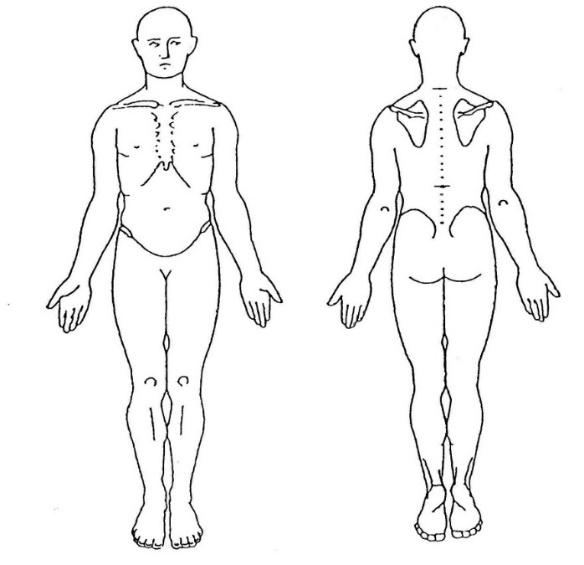 Please write below or indicate on the picture(NB We can only address one complaint on this form)Do you have any pins and needles or numbness?  No               Yes …if so please tell us where:……………………….Where is your Problem? Please write below or indicate on the picture(NB We can only address one complaint on this form)Do you have any pins and needles or numbness?  No               Yes …if so please tell us where:……………………….Where is your Problem? Please write below or indicate on the picture(NB We can only address one complaint on this form)Do you have any pins and needles or numbness?  No               Yes …if so please tell us where:……………………….Where is your Problem? Please write below or indicate on the picture(NB We can only address one complaint on this form)Do you have any pins and needles or numbness?  No               Yes …if so please tell us where:……………………….Where is your Problem? Please write below or indicate on the picture(NB We can only address one complaint on this form)Do you have any pins and needles or numbness?  No               Yes …if so please tell us where:……………………….Where is your Problem? Please write below or indicate on the picture(NB We can only address one complaint on this form)Do you have any pins and needles or numbness?  No               Yes …if so please tell us where:……………………….Where is your Problem? Please write below or indicate on the picture(NB We can only address one complaint on this form)Do you have any pins and needles or numbness?  No               Yes …if so please tell us where:……………………….Where is your Problem? Please write below or indicate on the picture(NB We can only address one complaint on this form)Do you have any pins and needles or numbness?  No               Yes …if so please tell us where:……………………….Where is your Problem? Please write below or indicate on the picture(NB We can only address one complaint on this form)Do you have any pins and needles or numbness?  No               Yes …if so please tell us where:……………………….Where is your Problem? Please write below or indicate on the picture(NB We can only address one complaint on this form)Do you have any pins and needles or numbness?  No               Yes …if so please tell us where:……………………….Where is your Problem? Please write below or indicate on the picture(NB We can only address one complaint on this form)Do you have any pins and needles or numbness?  No               Yes …if so please tell us where:……………………….How did this start?How did this start?What date did this Start?What date did this Start?Has It Changed since it started?Has It Changed since it started? Better     Worse     The Same Better     Worse     The Same Better     Worse     The Same Better     Worse     The Same Better     Worse     The Same Better     Worse     The Same Better     Worse     The Same Better     Worse     The Same Better     Worse     The Same Better     Worse     The SameHave you had any treatment for this problem recently or in the past?Have you had any treatment for this problem recently or in the past?  No     Yes  Please give details…  No     Yes  Please give details…  No     Yes  Please give details…  No     Yes  Please give details…  No     Yes  Please give details…  No     Yes  Please give details…  No     Yes  Please give details…  No     Yes  Please give details…  No     Yes  Please give details…  No     Yes  Please give details…Have you seen your GP about this problem Have you seen your GP about this problem   Yes              No                Yes              No                Yes              No                Yes              No                Yes              No                Yes              No                Yes              No                Yes              No                Yes              No                Yes              No              Name: DOBDOBDOBPlease name a daily activity or hobby with which you have difficulty due to your condition and score it in respect to how well or otherwise you can carry them out. 10 able to do without any problem, 0 unable to do them at all.Please name a daily activity or hobby with which you have difficulty due to your condition and score it in respect to how well or otherwise you can carry them out. 10 able to do without any problem, 0 unable to do them at all.Please name a daily activity or hobby with which you have difficulty due to your condition and score it in respect to how well or otherwise you can carry them out. 10 able to do without any problem, 0 unable to do them at all.Please name a daily activity or hobby with which you have difficulty due to your condition and score it in respect to how well or otherwise you can carry them out. 10 able to do without any problem, 0 unable to do them at all.Please name a daily activity or hobby with which you have difficulty due to your condition and score it in respect to how well or otherwise you can carry them out. 10 able to do without any problem, 0 unable to do them at all.Please name a daily activity or hobby with which you have difficulty due to your condition and score it in respect to how well or otherwise you can carry them out. 10 able to do without any problem, 0 unable to do them at all.Please name a daily activity or hobby with which you have difficulty due to your condition and score it in respect to how well or otherwise you can carry them out. 10 able to do without any problem, 0 unable to do them at all.Please name a daily activity or hobby with which you have difficulty due to your condition and score it in respect to how well or otherwise you can carry them out. 10 able to do without any problem, 0 unable to do them at all.Please name a daily activity or hobby with which you have difficulty due to your condition and score it in respect to how well or otherwise you can carry them out. 10 able to do without any problem, 0 unable to do them at all.Please name a daily activity or hobby with which you have difficulty due to your condition and score it in respect to how well or otherwise you can carry them out. 10 able to do without any problem, 0 unable to do them at all.Please name a daily activity or hobby with which you have difficulty due to your condition and score it in respect to how well or otherwise you can carry them out. 10 able to do without any problem, 0 unable to do them at all.Please name a daily activity or hobby with which you have difficulty due to your condition and score it in respect to how well or otherwise you can carry them out. 10 able to do without any problem, 0 unable to do them at all.Relevant medical history; Please tick   Yes or No for all of the following: Relevant medical history; Please tick   Yes or No for all of the following: Relevant medical history; Please tick   Yes or No for all of the following: Relevant medical history; Please tick   Yes or No for all of the following: Relevant medical history; Please tick   Yes or No for all of the following: Relevant medical history; Please tick   Yes or No for all of the following: Relevant medical history; Please tick   Yes or No for all of the following: Relevant medical history; Please tick   Yes or No for all of the following: Relevant medical history; Please tick   Yes or No for all of the following: Relevant medical history; Please tick   Yes or No for all of the following: Relevant medical history; Please tick   Yes or No for all of the following: Relevant medical history; Please tick   Yes or No for all of the following: Only read the following statement if your referral is for a low back problem OR pain in your legs coming from your back. Please consider carefully as they information relates to important nerves that come from your back and may require your immediate attention.   ***Since developing your back pain, if you have experienced any of the symptomslisted below you must call 111 or attend A&E IMMEDIATELY***Any loss of sensation or altered sensation in your vaginal / genital area or back passage (i.e. noticed any changes in sensation when you wipe yourself after going to the toilet OR change in sensation with sexual intercourse)Any change in your bladder or bowel function (i.e. incontinence or loss of control / increased frequency or being unable to go to the toilet)	Any changes in sexual function (i.e. are you still able to achieve and maintain an erection, do you have normal sensation during sexual intercourse)Only read the following statement if your referral is for a low back problem OR pain in your legs coming from your back. Please consider carefully as they information relates to important nerves that come from your back and may require your immediate attention.   ***Since developing your back pain, if you have experienced any of the symptomslisted below you must call 111 or attend A&E IMMEDIATELY***Any loss of sensation or altered sensation in your vaginal / genital area or back passage (i.e. noticed any changes in sensation when you wipe yourself after going to the toilet OR change in sensation with sexual intercourse)Any change in your bladder or bowel function (i.e. incontinence or loss of control / increased frequency or being unable to go to the toilet)	Any changes in sexual function (i.e. are you still able to achieve and maintain an erection, do you have normal sensation during sexual intercourse)Only read the following statement if your referral is for a low back problem OR pain in your legs coming from your back. Please consider carefully as they information relates to important nerves that come from your back and may require your immediate attention.   ***Since developing your back pain, if you have experienced any of the symptomslisted below you must call 111 or attend A&E IMMEDIATELY***Any loss of sensation or altered sensation in your vaginal / genital area or back passage (i.e. noticed any changes in sensation when you wipe yourself after going to the toilet OR change in sensation with sexual intercourse)Any change in your bladder or bowel function (i.e. incontinence or loss of control / increased frequency or being unable to go to the toilet)	Any changes in sexual function (i.e. are you still able to achieve and maintain an erection, do you have normal sensation during sexual intercourse)Only read the following statement if your referral is for a low back problem OR pain in your legs coming from your back. Please consider carefully as they information relates to important nerves that come from your back and may require your immediate attention.   ***Since developing your back pain, if you have experienced any of the symptomslisted below you must call 111 or attend A&E IMMEDIATELY***Any loss of sensation or altered sensation in your vaginal / genital area or back passage (i.e. noticed any changes in sensation when you wipe yourself after going to the toilet OR change in sensation with sexual intercourse)Any change in your bladder or bowel function (i.e. incontinence or loss of control / increased frequency or being unable to go to the toilet)	Any changes in sexual function (i.e. are you still able to achieve and maintain an erection, do you have normal sensation during sexual intercourse)Only read the following statement if your referral is for a low back problem OR pain in your legs coming from your back. Please consider carefully as they information relates to important nerves that come from your back and may require your immediate attention.   ***Since developing your back pain, if you have experienced any of the symptomslisted below you must call 111 or attend A&E IMMEDIATELY***Any loss of sensation or altered sensation in your vaginal / genital area or back passage (i.e. noticed any changes in sensation when you wipe yourself after going to the toilet OR change in sensation with sexual intercourse)Any change in your bladder or bowel function (i.e. incontinence or loss of control / increased frequency or being unable to go to the toilet)	Any changes in sexual function (i.e. are you still able to achieve and maintain an erection, do you have normal sensation during sexual intercourse)Only read the following statement if your referral is for a low back problem OR pain in your legs coming from your back. Please consider carefully as they information relates to important nerves that come from your back and may require your immediate attention.   ***Since developing your back pain, if you have experienced any of the symptomslisted below you must call 111 or attend A&E IMMEDIATELY***Any loss of sensation or altered sensation in your vaginal / genital area or back passage (i.e. noticed any changes in sensation when you wipe yourself after going to the toilet OR change in sensation with sexual intercourse)Any change in your bladder or bowel function (i.e. incontinence or loss of control / increased frequency or being unable to go to the toilet)	Any changes in sexual function (i.e. are you still able to achieve and maintain an erection, do you have normal sensation during sexual intercourse)Only read the following statement if your referral is for a low back problem OR pain in your legs coming from your back. Please consider carefully as they information relates to important nerves that come from your back and may require your immediate attention.   ***Since developing your back pain, if you have experienced any of the symptomslisted below you must call 111 or attend A&E IMMEDIATELY***Any loss of sensation or altered sensation in your vaginal / genital area or back passage (i.e. noticed any changes in sensation when you wipe yourself after going to the toilet OR change in sensation with sexual intercourse)Any change in your bladder or bowel function (i.e. incontinence or loss of control / increased frequency or being unable to go to the toilet)	Any changes in sexual function (i.e. are you still able to achieve and maintain an erection, do you have normal sensation during sexual intercourse)Only read the following statement if your referral is for a low back problem OR pain in your legs coming from your back. Please consider carefully as they information relates to important nerves that come from your back and may require your immediate attention.   ***Since developing your back pain, if you have experienced any of the symptomslisted below you must call 111 or attend A&E IMMEDIATELY***Any loss of sensation or altered sensation in your vaginal / genital area or back passage (i.e. noticed any changes in sensation when you wipe yourself after going to the toilet OR change in sensation with sexual intercourse)Any change in your bladder or bowel function (i.e. incontinence or loss of control / increased frequency or being unable to go to the toilet)	Any changes in sexual function (i.e. are you still able to achieve and maintain an erection, do you have normal sensation during sexual intercourse)Only read the following statement if your referral is for a low back problem OR pain in your legs coming from your back. Please consider carefully as they information relates to important nerves that come from your back and may require your immediate attention.   ***Since developing your back pain, if you have experienced any of the symptomslisted below you must call 111 or attend A&E IMMEDIATELY***Any loss of sensation or altered sensation in your vaginal / genital area or back passage (i.e. noticed any changes in sensation when you wipe yourself after going to the toilet OR change in sensation with sexual intercourse)Any change in your bladder or bowel function (i.e. incontinence or loss of control / increased frequency or being unable to go to the toilet)	Any changes in sexual function (i.e. are you still able to achieve and maintain an erection, do you have normal sensation during sexual intercourse)Only read the following statement if your referral is for a low back problem OR pain in your legs coming from your back. Please consider carefully as they information relates to important nerves that come from your back and may require your immediate attention.   ***Since developing your back pain, if you have experienced any of the symptomslisted below you must call 111 or attend A&E IMMEDIATELY***Any loss of sensation or altered sensation in your vaginal / genital area or back passage (i.e. noticed any changes in sensation when you wipe yourself after going to the toilet OR change in sensation with sexual intercourse)Any change in your bladder or bowel function (i.e. incontinence or loss of control / increased frequency or being unable to go to the toilet)	Any changes in sexual function (i.e. are you still able to achieve and maintain an erection, do you have normal sensation during sexual intercourse)Only read the following statement if your referral is for a low back problem OR pain in your legs coming from your back. Please consider carefully as they information relates to important nerves that come from your back and may require your immediate attention.   ***Since developing your back pain, if you have experienced any of the symptomslisted below you must call 111 or attend A&E IMMEDIATELY***Any loss of sensation or altered sensation in your vaginal / genital area or back passage (i.e. noticed any changes in sensation when you wipe yourself after going to the toilet OR change in sensation with sexual intercourse)Any change in your bladder or bowel function (i.e. incontinence or loss of control / increased frequency or being unable to go to the toilet)	Any changes in sexual function (i.e. are you still able to achieve and maintain an erection, do you have normal sensation during sexual intercourse)Only read the following statement if your referral is for a low back problem OR pain in your legs coming from your back. Please consider carefully as they information relates to important nerves that come from your back and may require your immediate attention.   ***Since developing your back pain, if you have experienced any of the symptomslisted below you must call 111 or attend A&E IMMEDIATELY***Any loss of sensation or altered sensation in your vaginal / genital area or back passage (i.e. noticed any changes in sensation when you wipe yourself after going to the toilet OR change in sensation with sexual intercourse)Any change in your bladder or bowel function (i.e. incontinence or loss of control / increased frequency or being unable to go to the toilet)	Any changes in sexual function (i.e. are you still able to achieve and maintain an erection, do you have normal sensation during sexual intercourse)Please send this completed form to:Please send this completed form to:Please send this completed form to:Email: SC-TR.Coastal-MSK-Physios@nhs.net Post: Physiotherapy Department, Bognor Regis War Memorial Hospital, Shripney Road, Bognor Regis, PO22 9PPEmail: SC-TR.Coastal-MSK-Physios@nhs.net Post: Physiotherapy Department, Bognor Regis War Memorial Hospital, Shripney Road, Bognor Regis, PO22 9PPEmail: SC-TR.Coastal-MSK-Physios@nhs.net Post: Physiotherapy Department, Bognor Regis War Memorial Hospital, Shripney Road, Bognor Regis, PO22 9PPEmail: SC-TR.Coastal-MSK-Physios@nhs.net Post: Physiotherapy Department, Bognor Regis War Memorial Hospital, Shripney Road, Bognor Regis, PO22 9PPEmail: SC-TR.Coastal-MSK-Physios@nhs.net Post: Physiotherapy Department, Bognor Regis War Memorial Hospital, Shripney Road, Bognor Regis, PO22 9PPEmail: SC-TR.Coastal-MSK-Physios@nhs.net Post: Physiotherapy Department, Bognor Regis War Memorial Hospital, Shripney Road, Bognor Regis, PO22 9PPEmail: SC-TR.Coastal-MSK-Physios@nhs.net Post: Physiotherapy Department, Bognor Regis War Memorial Hospital, Shripney Road, Bognor Regis, PO22 9PPEmail: SC-TR.Coastal-MSK-Physios@nhs.net Post: Physiotherapy Department, Bognor Regis War Memorial Hospital, Shripney Road, Bognor Regis, PO22 9PPEmail: SC-TR.Coastal-MSK-Physios@nhs.net Post: Physiotherapy Department, Bognor Regis War Memorial Hospital, Shripney Road, Bognor Regis, PO22 9PPWhen using this email address, Sussex Community NHS Trust cannot guarantee the security of this email, or be responsible for the security of any emails once sent or those in the sender's own email inbox. Once received, any personal details contained in this email will remain confidential in accordance with Sussex Community NHS Trust policies and procedures and relevant government legislationWhen using this email address, Sussex Community NHS Trust cannot guarantee the security of this email, or be responsible for the security of any emails once sent or those in the sender's own email inbox. Once received, any personal details contained in this email will remain confidential in accordance with Sussex Community NHS Trust policies and procedures and relevant government legislationWhen using this email address, Sussex Community NHS Trust cannot guarantee the security of this email, or be responsible for the security of any emails once sent or those in the sender's own email inbox. Once received, any personal details contained in this email will remain confidential in accordance with Sussex Community NHS Trust policies and procedures and relevant government legislationWhen using this email address, Sussex Community NHS Trust cannot guarantee the security of this email, or be responsible for the security of any emails once sent or those in the sender's own email inbox. Once received, any personal details contained in this email will remain confidential in accordance with Sussex Community NHS Trust policies and procedures and relevant government legislationWhen using this email address, Sussex Community NHS Trust cannot guarantee the security of this email, or be responsible for the security of any emails once sent or those in the sender's own email inbox. Once received, any personal details contained in this email will remain confidential in accordance with Sussex Community NHS Trust policies and procedures and relevant government legislationWhen using this email address, Sussex Community NHS Trust cannot guarantee the security of this email, or be responsible for the security of any emails once sent or those in the sender's own email inbox. Once received, any personal details contained in this email will remain confidential in accordance with Sussex Community NHS Trust policies and procedures and relevant government legislationWhen using this email address, Sussex Community NHS Trust cannot guarantee the security of this email, or be responsible for the security of any emails once sent or those in the sender's own email inbox. Once received, any personal details contained in this email will remain confidential in accordance with Sussex Community NHS Trust policies and procedures and relevant government legislationWhen using this email address, Sussex Community NHS Trust cannot guarantee the security of this email, or be responsible for the security of any emails once sent or those in the sender's own email inbox. Once received, any personal details contained in this email will remain confidential in accordance with Sussex Community NHS Trust policies and procedures and relevant government legislationWhen using this email address, Sussex Community NHS Trust cannot guarantee the security of this email, or be responsible for the security of any emails once sent or those in the sender's own email inbox. Once received, any personal details contained in this email will remain confidential in accordance with Sussex Community NHS Trust policies and procedures and relevant government legislationWhen using this email address, Sussex Community NHS Trust cannot guarantee the security of this email, or be responsible for the security of any emails once sent or those in the sender's own email inbox. Once received, any personal details contained in this email will remain confidential in accordance with Sussex Community NHS Trust policies and procedures and relevant government legislationWhen using this email address, Sussex Community NHS Trust cannot guarantee the security of this email, or be responsible for the security of any emails once sent or those in the sender's own email inbox. Once received, any personal details contained in this email will remain confidential in accordance with Sussex Community NHS Trust policies and procedures and relevant government legislationWhen using this email address, Sussex Community NHS Trust cannot guarantee the security of this email, or be responsible for the security of any emails once sent or those in the sender's own email inbox. Once received, any personal details contained in this email will remain confidential in accordance with Sussex Community NHS Trust policies and procedures and relevant government legislation